滝桜　　　　　　　　　　　　　　　　　　　観光ボランティア日本三大桜の一つに称される滝桜この春、全国各地から訪れる観光客へ三春町のよさを伝えてみませんか？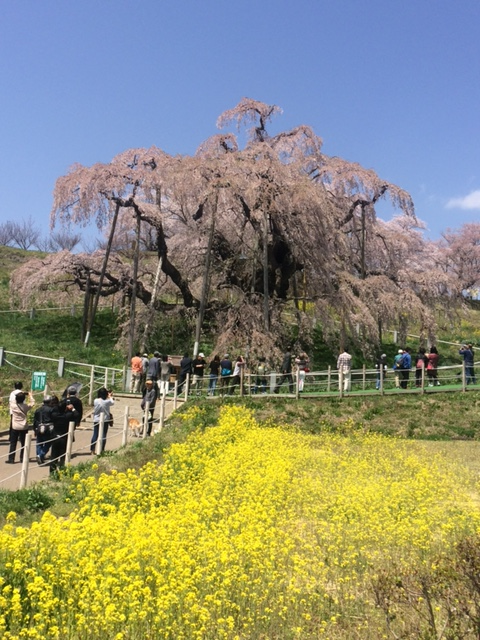 